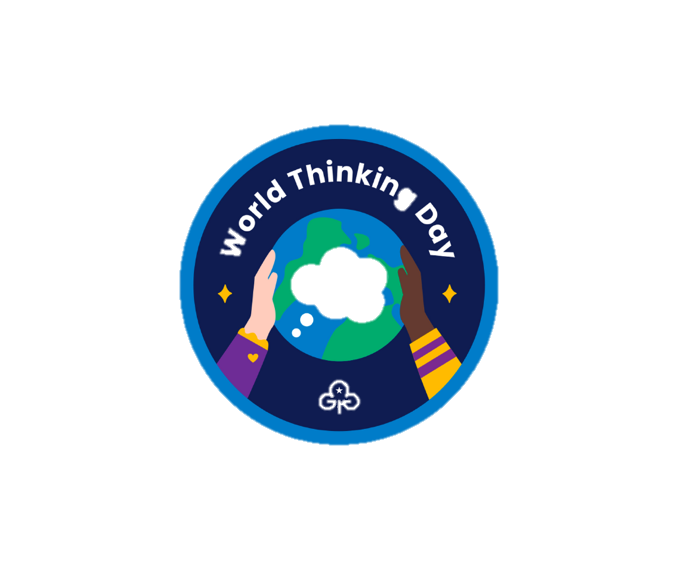 Annwyl Brifathro / Brifathrawes 

Rydym yn ysgrifennu atoch heddiw i ofyn am ganiatâd i aelodau Girlguiding yn [Enw’r ysgol] wisgo eu gwisg Girlguiding i’r ysgol ar 22 Chwefror 2024, i ddathlu Diwrnod Meddwl y Byd.Mae Diwrnod Meddwl y Byd yn ddigwyddiad byd-eang a gynhelir yn flynyddol ar 22 Chwefror gan filiynau o aelodau Girlguiding ledled y byd. Mae’n ddiwrnod i ddathlu ein chwaeroliaeth gyffredin, dysgu am ferched a merched ifanc mewn gwledydd eraill, a gweithredu i wneud y byd yn le gwell.Mae gwisgo eu gwisgoedd ar Ddiwrnod Meddwl y Byd yn caniatáu i ferched ddangos eu balchder o’u haelodaeth o Girlguiding a dangos eu hymrwymiad i’w gwerthoedd o gyfeillgarwch, parch, a gofalu am eraill. Mae hefyd yn creu atgof gweladwy o’r gwaith pwysig y mae Girlguiding yn ei wneud wrth rymuso merched a menywod ifanc i gyrraedd eu llawn botensial.Rydym yn deall bod gennych chi bolisïau gwisg ysgol ar waith, ac rydym yn parchu’r polisïau hynny. Fodd bynnag, rydym yn gobeithio y byddwch yn ystyried rhoi caniatâd arbennig ar Ddiwrnod Meddwl y Byd, gan y byddai’n rhoi cyfle ystyrlon i’n merched fynegi eu hysbryd Girlguiding a chysylltu â’u cyfoedion sydd hefyd yn aelodau.Thema Diwrnod Meddwl y Byd 2024 yw ‘Ein Byd, Ein Dyfodol Ffyniannus’.
Byddem yn hapus i roi unrhyw wybodaeth bellach y gallai fod ei hangen arnoch. Gellir dod o hyd i adnoddau ar www.campfire.wagggs.org/worldthinkingdayDiolch i chi am eich amser ac ystyriaeth. Gobeithiwn y byddwch yn edrych yn ffafriol ar ein cais ac yn caniatáu i’n merched wisgo eu gwisgoedd Girlguiding gyda balchder ar Ddiwrnod Meddwl y Byd 2024.

Yr eiddoch yn gywir
[Eich enw]
[Eich safbwynt]
[enw uned leol neu ardal]
E-bost []